TilSAC registration form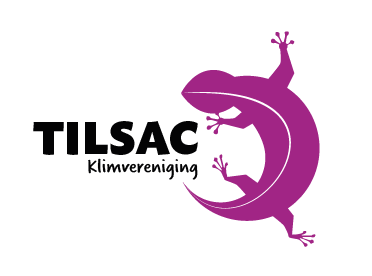 Hello future member of TilSAC!Please fill in each field and send this form to secretaris@tilsac.nl. You will then receive a payment link. After payment is completed, you will officially be a member of TilSAC and you will be added to the member group chat on WhatsApp. First name*Last name*Birth date*Bank account number* Sport center membership numberNKBV membership numberEmail address*Mobile number*Choose one:*Register for one semester (€12,00)Register for full year (€22,00) I declare that TilSAC can use my customer number from the Sports Center*House rules* (https://tilsac.nl/huishoudelijk-reglement/) and Privacy (https://tilsac.nl/privacybeleid/) * I hereby declare by means of my signature that I have taken knowledge of and agree with the terms and conditions of TilSAC